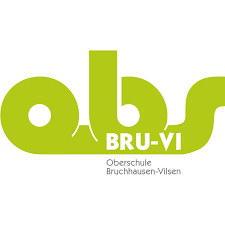 Oberschule Bruchhausen-VilsenOberschule Bruchhausen-VilsenStand: 03.2018Schuleigener Arbeitsplan im Fach:   Technik  (epochal, Pflichtf. Wechsel mit HW)                     Schuljahrgang:    8                              WoStdAngestrebte Kompetenzen (Schwerpunkte)Vereinbartes ThemaBezug zu Methoden- und Medienkonzept (Einführen/Üben von…)Regionale Bezüge/Lernorte und ExperteneinsatzFächerübergreifende Bezüge 2Handlungsbereich 3: Information und KommunikationThemenfeld: Elektrische StromkreiseStromkreiseaufbauenEigenschaften von Widerständen in einfachen Stromkreisen. beschreiben die elektrischen Grundgrößen   Strom, Spannung und Widerstand.WikipediaYouTubeLern DVDVilsa-BrunnenHandwerksbetriebe ElektrotechnikPhysik Unterricht2Handlungsbereich 2: Energie und Technik (Technische Systeme des Energieumsatzes)Themenfeld: EnergiewandlungssystemeEnergieumwandlung und Speicherung.Regenerative Energienbenennen Energiearten und Energieträger.benennen verschiedene Energiewandlungsmaschinen. beschreiben die Prinzipien der Energiewandlung an ausgewählten Beispielen. benennen Energiewandler. benennen und beschreiben Möglichkeiten der Energiespeicherung. benennen und beschreiben den Wirkungsgrad. benennen konstruktive Einzelteile von Energiewandlungsmaschinen.WikipediaYouTubeLern DVDEon, EWE,BiogasanlagenSolaranlagenWindkraftPhysik UnterrichtBiologie UnterrichtChemie Unterricht